АДМИНИСТРАЦИЯЖЕМЧУЖИНСКОГО СЕЛЬСКОГО ПОСЕЛЕНИЯНИЖНЕГОРСКОГО РАЙОНА РЕСПУБЛИКИ КРЫМРАСПОРЯЖЕНИЕ № 32-Р01 июня 2020 года									с.ЖемчужинаО внесении изменений в кассовый план расходов по администрации Жемчужинского сельского поселенияНижнегорского района Республики КрымВ соответствии с п.3 ст.217, ст.217.1 Бюджетного кодекса Российской Федерации, Федеральным Законом от 06 октября 2003года № 131-ФЗ «Об общих принципах организации местного самоуправления в Российской Федерации», Уставом муниципального образования Жемчужинское сельское поселение Нижнегорского района Республики Крым, руководствуясь Положением о бюджетном процессе в муниципальном образовании Жемчужинское сельское поселение Нижнегорского района Республики Крым 1.Внести помесячно изменения в  кассовый план в части расходов по администрации Жемчужинского сельского поселения Нижнегорского района Республики Крым (прилагается).2.Контроль за исполнением настоящего распоряжения возложить на заместителя главы администрации Пшеничникову Н.А.3.Настоящее распоряжение вступает в силу с момента подписания. Председатель Жемчужинскогосельского совета - глава администрации Жемчужинского сельского поселения				С.И.ЧупиковПриложениек распоряжению администрации Жемчужинского сельского поселения Нижнегорского района Республики Крымот 01 июня 2020 года № 32-РУВЕДОМЛЕНИЕ  о кассовом плане (об изменении кассового плана) № 0009 от 01 июня 2020годаНаименование финансового органа: АДМИНИСТРАЦИЯ ЖЕМЧУЖИНСКОГО СЕЛЬСКОГО ПОСЕЛЕНИЯ НИЖНЕГОРСКОГО РАЙОНА РЕСПУБЛИКИ КРЫМНаименование бюджета: Бюджет Жемчужинского сельского поселения Нижнегорского района                                            Республики Крым Единица измерения: руб.Основание: Распоряжение администрации Жемчужинского сельского поселения Нижнегорского района Республики Крым «О внесении изменений в кассовый план в части расходов по администрации Жемчужинского сельского поселения Нижнегорского района Республики Крым» от 01 июня 2020 года № 32-РРаздел,подразделКЦСРКВРКОСГУКод целиТип средствТекущий годв том числев том числев том числев том числев том числеРаздел,подразделКЦСРКВРКОСГУКод целиТип средствТекущий годиюньиюньиюльсентябрьноябрь01040100000190244225010100 + 11000,00-6000,00-5000,0001040100000190244346010100+10000,00-5000,00-5000,000203751005118012121120-51180-00000-00000010200   +6065,00-6065,000203751005118012921320-51180-00000-00000010200  +1835,00-1835,00ИтогоИтогоИтогоИтогоИтогоИтого   28900,00-18900,00-5000,00-5000,00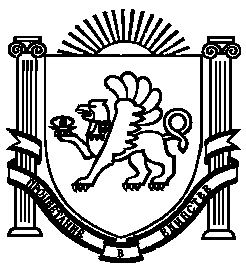 